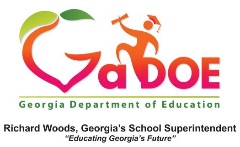 District Invitation to Private Schools to Consult(LEA Name) invites representatives of (Private School Name) to a consultation meeting regarding your school’s participation in the following federally funded programs for the (School Year) school year.  Title I, Part A:  Improving Academic Achievement of Disadvantaged Students – Basic ProgramsTitle I, Part A Basic Program grants provide supplementary educational services to pupils at public schools that have high concentrations of students from families that live in poverty.  The purpose of the grant is to help improve teaching and learning for students most at risk of failing to meet State standards and to close the achievement gap.Title I, Part C, Education of Migratory Children Title I, Part C grants provide high-quality and comprehensive educational programs for migratory children to help reduce the educational disruptions and other problems that result from repeated moves.Title II, Part A: Supporting Effective InstructionTitle II, Part A grants provide funding for purposes related to meeting the recruitment, retention and professional development needs of teachers, principals and other school leaders.Title II, Part D:  Enhancing Education Through TechnologyTitle II, Part D grants provide funding to increase access to educational technology, support the integration of technology into instruction, enhance technological literacy, and support technology-related professionaldevelopment of teachers.Title III, Part A:  Language Instruction for Limited English Proficient (LEP)Title III, Part A grants provide funding to help ensure that LEP students, including immigrant students, attain English proficiency, develop high levels of academic attainment in English, and meet the same state academic content and student academic achievement standards that all students are expected to meet.Title IV, Part A:  Student Support and Academic Enrichment (SSAE)Title IV, Part A grants provide funding for activities to ensure well-rounded educational opportunities, safe and healthy students, and effective use of technology. This initial private school consultation meeting for the (year) school year has been scheduled on (day and date) at (time) at (location).Please review the above list of programs. On the following page select from items 1-3, complete the private school information box and return this form in the envelope provided no later than (Date Due).(LEA Name) has scheduled an initial private school consultation meeting for the (year) school year on (day and date) at (time) at (location).PLEASE CHECK AT LEAST  OF THE OPTIONS BELOW.1      YES, we will join in initial consultation with the public school administrator regarding our participation in one or more of the above programs.  We understand that the consultation(s) will be meaningful and substantial, and will cover many practical aspects of operating federal programs.  We can meet at the scheduled time and location.The following person(s) will be present at the meeting:  2     NO.  We will NOT participate in any of the programs listed in this invitation.3      I have additional questions or I wish to participate, but cannot attend the scheduled meeting. Please contact the private school representative listed above.Please return this form in the enclosed stamped, self-addressed envelope, 
postmarked no later than (date).  Thank you.SAMPLE Private School Letter to ConsultPrivate School InformationPrivate School InformationName Of Private School Private School Contact NamePrivate School Contact Phone and EmailSignature – Authorized Private School OfficialDate Reviewed and Signed